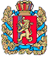 ШАПКИНСКИЙ СЕЛЬСКИЙ СОВЕТ ДЕПУТАТОВЕНИСЕЙСКОГО РАЙОН КРАСНОЯРСКОГО КРАЯ             __________________________________________________________________РЕШЕНИЕ         18.06.2015г.	                         п. Шапкино	                           № 58-262рО внесении изменений и дополненийв Решение Шапкинского сельского Совета депутатов от 18.12.2014г.   №49-226р «О бюджете Шапкинского  сельсовета на 2015 годи плановый период 2016-2017 годов»На основании Федерального закона №171 – ФЗ,бк Устава Шапкинского сельсовета, Шапкинский сельский Совет депутатов РЕШИЛ:  Внести в решение Шапкинского сельского Совета депутатов от 18.12.2014г. № 49-226р «О бюджете  Шапкинского  сельсовета  на 2015год и плановый период 2016-2017годов» следующие изменения и дополнения:-в приложении 3 Решения Шапкинского сельского Совета депутатов от 18.12.2014г. № 49-226р «О бюджете  Шапкинского  сельсовета  на 2015год и плановый период 2016-2017годов» в графе «доходы на 2017 год» цифры 62,3 заменить цифрами 59,4; цифры 7794,2 заменить цифрами 4794,2.-в приложении 4 Решения Шапкинского сельского Совета депутатов от 18.12.2014г. № 49-226р «О бюджете  Шапкинского  сельсовета  на 2015год и плановый период 2016-2017годов» наименования отдельных кодов привести в соответствие с проектом приказа о внесении изменений в Приказ №65н (акцизы)-привести в соответствие приложения 5,6,7, Решения Шапкинского сельского Совета депутатов от 18.12.2014г. № 49-226р «О бюджете  Шапкинского  сельсовета  на 2015год и плановый период 2016-2017годов» в соответствии с статьей 184.1 Бюджетного кодекса Российской Федерации.-привести в соответствие название подпрограммы «Выполнение отдельных полномочий по социальной поддержке и помощи населению», муниципальной программы «Улучшение качества жизни населения в муниципальном образовании Шапкинский сельсовет на 2014-2016 годы» с пунктом 3 статьи 136 Бюджетного кодекса Российской Федерации.-в перечне главных администраторов доходов Решения Шапкинского сельского Совета депутатов от 18.12.2014г. № 49-226р «О бюджете  Шапкинского  сельсовета  на 2015год и плановый период 2016-2017годов» закрепить следующие коды доходов:06711105025100000120-доходы, получаемые в виде арендной платы, а также средства от продажи права на заключение договоров аренды за земли, находящиеся в собственности сельских поселений (за исключением земельных участков муниципальных бюджетных и автономных учреждений)06711301995100000130-прочие доходы от оказания платных услуг (работ) получателями средств бюджетов сельских поселений.06711302065100000130-доходы, поступающие в порядке возмещения расходов, понесенных в связи с эксплуатацией имущества сельских поселений.06711406025100000430-доходы от продажи земельных участков, находящихся в собственности сельских поселений (за исключением земельных участков муниципальных бюджетных и автономных учреждений).06711623051100000140-доходы от возмещения ущерба при возникновении страховых случаев по обязательному страхованию гражданской ответственности, когда выгодоприобретателями выступают получатели средств бюджетов сельских поселений.06711651040020000140-денежные взыскания (штрафы), установленные законами субъектов Российской Федерации за несоблюдение муниципальных правовых актов, зачисляемые в бюджеты поселений.06720805000100000180-перечесления из бюджетов сельских поселений (в бюджеты поселений) для осуществления возврата (зачета) излишне уплаченных или излишне взысканных сумм налогов, сборов и иных платежей, а также сумм процентов за несвоевременное осуществление такого возраста и процентов, начисленных на излишне взысканные суммы.-выполнить оценку ожидаемого исполнения бюджета на текущий год.-отдел бюджетной политики привести в соответствие со статьей 21 Бюджетного кодекса Российской Федерации.-на основании статьи 174.1 БК РФ произвести расчеты подоходным источникам и прогнозам СЭР.-на основании статьи 32 БК РФ пересмотреть прогноз поступлений НИФЛ на 2015-2017 годы.2.	Контроль за исполнением настоящего решения оставляю за собой.3.	Настоящее Решение вступает в силу с момента опубликования в газете «Шапкинский вестник».Глава Шапкинского сельсовета – Председатель Шапкинского сельского Совета депутатов                                                                          Л.И. Загитова                                                                                         